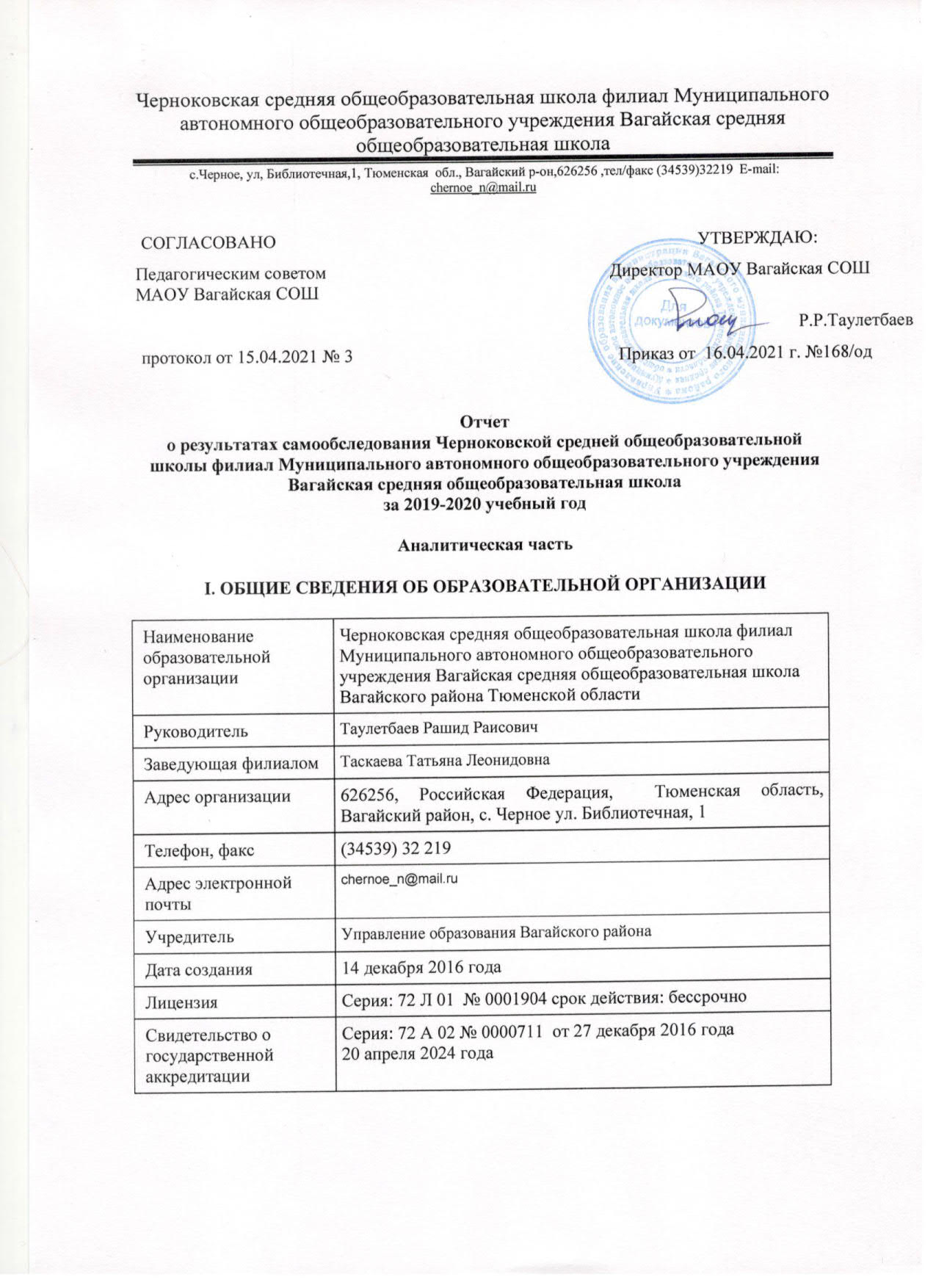 Черноковская средняя общеобразовательная школа филиал Муниципального автономного общеобразовательного учреждения Вагайская средняя общеобразовательная школа с.Черное, ул, Библиотечная,1, Тюменская  обл., Вагайский р-он,626256 ,тел/факс (34539)32219  E-mail: chernoe_n@mail.ruОтчет
о результатах самообследования Черноковской средней общеобразовательной школы филиал Муниципального автономного общеобразовательного учреждения Вагайская средняя общеобразовательная школа
за 2019-2020 учебный годАналитическая частьI. ОБЩИЕ СВЕДЕНИЯ ОБ ОБРАЗОВАТЕЛЬНОЙ ОРГАНИЗАЦИИЧерноковская СОШ филиал МАОУ Вагайская СОШ расположена в сельской местности, селе Черное. Все семей обучающихся проживает в частных домах: 95 процентов – в селе Черное, 5 процентов − в близлежащих селах и деревнях.Основным видом деятельности Школы является реализация общеобразовательных программ начального общего, основного общего и среднего общего образования. Так же интегрировано в общеобразовательных классах реализуются  адаптированные программы для детей с задержкой психического развития, с тяжелыми нарушениями речи, для слабослышащих и позднооглохших обучающихся и детей с умственной отсталостью. Школа реализует образовательные программы дополнительного образования. II. ОСОБЕННОСТИ УПРАВЛЕНИЯУправление осуществляется на принципах единоначалия и самоуправления.Таблица 1. Органы управления, действующие в ШколеДля осуществления учебно-методической работы в Школе создано четыре предметных методических объединении:учителей начального образования;учителей гуманитарного цикла;учителей иностранного языка;горизонтальное МО;учителей естественно-математического цикла.III. ОЦЕНКА ОБРАЗОВАТЕЛЬНОЙ ДЕЯТЕЛЬНОСТИОбразовательная деятельность организуется в соответствии с Федеральным законом от 29.12.2012 № 273-ФЗ «Об образовании в Российской Федерации», ФГОС начального общего, основного общего и среднего общего образования, СанПиН 2.4.2.2821-10 «Санитарно-эпидемиологические требования к условиям и организации обучения в общеобразовательных учреждениях», основными образовательными программами по уровням образования, включая учебные планы, календарные учебные графики, расписанием занятий.Учебный план 1–4-х классов ориентирован на 4-летний нормативный срок освоения основной образовательной программы начального общего образования (реализация ФГОС НОО), 5–9-х классов – на 5-летний нормативный срок освоения основной образовательной программы основного общего образования (реализация ФГОС ООО), 10–11-х классов – на 2-летний нормативный срок освоения образовательной программы среднего общего образования (ФГОС СОО).Форма обучения: очная.Язык обучения: русский.Таблица 2. Режим образовательной деятельностиНачало учебных занятий – 8 ч 30 мин., занятия проводятся в одну смену.Таблица 3. Общая численность обучающихся, осваивающих образовательные программы в 2019-2020 учебном году Всего в 2019-2020 учебном году в образовательной организации получали образование 130 обучающихся (из них 7 детей детей-инвалидов, из них 2 детей обучаются на дому).Категории обучающихся с ограниченными возможностями здоровья:задержкой психического развития – 1 (0,77%);умственной отсталостью (интеллектуальными нарушениями) – 3 (2,3%);расстройствами аутистического спектра – 1 (0,77%);с физическим недостатком – 2 (1,54%).Школа реализует следующие образовательные программы:основная образовательная программа начального общего образования; основная образовательная программа основного общего образования; образовательная программа среднего общего образования; адаптированная основная общеобразовательная программа образования  обучающихся с умственной отсталостью (интеллектуальными нарушениями);адаптированная основная общеобразовательная программа образования обучающихся с умственной отсталостью (интеллектуальными нарушениями) (вариант 1);адаптированная основная общеобразовательная программа образования обучающихся с умственной отсталостью (интеллектуальными нарушениями) (вариант 2);адаптированная основная общеобразовательная программа начального общего образования обучающихся с тяжелыми нарушениями речи (вариант 5.1);Внеурочная деятельностьОрганизация внеурочной деятельности соответствует требованиям ФГОС. Структура программ внеурочной деятельности в соответствии с ФГОС включает:результаты освоения курса внеурочной деятельности;содержание курса внеурочной деятельности с указанием форм организации и видов деятельности;тематическое планирование.Все программы по внеурочной деятельности имеют аннотации и размещены на официальном сайте школы.Формы организации внеурочной деятельности включают: кружки, секции, летний лагерь.Воспитательная работаЦелью массово-досуговой работы педагога- организатора на 2019-2020 г. являлось:- создание условий для всестороннего развития ребенка, раскрытия его творческих возможностей, способностей, для проявления личностно-индивидуальных качеств – инициативности, самодеятельности, фантазии, самобытности.
Были поставлены следующие задачи:
- социально-психологическое просвещение и защита подростков, предотвращение межличностных конфликтов, формирование и развитие личностных качеств, необходимых для позитивной жизнедеятельности в детско-подростковой среде;
- выявление ярких и талантливых дарований среди детей и подростков, развитие их творческого потенциала;
- обучение детей и подростков умению организовать свой досуг и досуг своих сверстников, социализация;
- формирование общей культуры учащихся, эстетических и этических норм;
- воспитание у детей гражданственности, нравственности, патриотизма, уважения к правам и свободам человека, любви к Родине и семье.
Эти задачи выступали ориентирами годового планирования педагога-организатора. Вся практическая деятельность была направлена на их решениеМассово- досуговая работа строилась по следующим направлениям:* Гражданско-патриотическое* Нравственное и духовное воспитание*Воспитание положительного положения к труду и творчеству*Интеллектуальное воспитание*Здоровьесберегающее воспитание*Социокультурное и медиакультурное воспитание
* Культуротворческое и эстетическое воспитание*Правовое воспитание и культура безопасности*Воспитание семейных ценностей*Формирование коммуникативной культуры
* Экологическое воспитание* Физкультурно-спортивная
По каждому из указанных выше направленностей, была проделана большая работа.
За учебный год было подготовлены и проведены мероприятия  разной направленности, включая и внеплановые, а также в режиме дистанционного обучения.Согласно, плана массово-досуговых мероприятий на 2019– 2020 учебный год, с целью создания условий для формирования мотивации к познанию и творчеству в досуговой деятельности, самореализации и саморазвития учащихся, были организованы следующие мероприятия: 
Стартом воспитательной работы послужило торжественное мероприятие «Первый Звонок» для детей всей школы. Ведь нет ничего желаннее, чем увидеть счастливую улыбку на лице ребенка.Наша практика показала, что праздники оказывают огромное воздействие на эмоциональный мир ребенка, его познавательное и интеллектуальное развитие. Одно только слово "праздник" заставляет быстрее биться сердце каждого.Традиционно организовано спортивное мероприятие день здоровья «Осенний кросс», совместно с учителем физкультуры. А в октябре и феврале состоялась сдача норм ГТО, где уч-ся нашей школы получили 1золотую, 11  серебряных, 12 бронзовых значков. 6 уч-ся школы приняли участие в соревнованиях  по настольному теннису.Были поведены профилактические мероприятия  ПДД : мультвикторина «Правила дорожные нужные несложные», конкурс рисунков «Правила дорожные знать каждому положено», игровая программа «Уроки Светофорика», международный день памяти жертв ДТП в рамках профилактической недели по снижению детского дорожно-транспортного травматизма.В сентябре совместно с МЧС прошли учения по ПБ.В октябре прошел школьный этап конкурса «Живая классика». Зубков Владимир ученик 7 занял 1 место. Ученики начальных классов приняли активное участие в данном конкурсе (Щербакова Алена, Климова Александра, Землина Александра, Куликов Семен).От нашей школы в муниципальном конкурсе приняла участие Валеева Анастасия ученица 11 класса, где заняла 1 место.В рамках патриотического воспитания состоялись следующие мероприятия: линейка посвященная трагедии в школе №1 Беслана, в феврале- военизированная эстафета, общешкольное мероприятие «День памяти жертв Холокоста», акция «Блокадный хлеб», акция #Тюмень Победная.  В феврале уч-ся и их родители, а также учителя нашей школы   участвовали в проектах «Стена Памяти, дорога Памяти, лица Победы».С 1.05.20 по 10.05. участие учащихся в акциях, проводимых в мультимедийном пространстве: бессмертный полк, акция «Окна Победы», «Письмо Победы», «Фонарики Победы», «Открытка Победы»,# Мы_потомки героев, исполнение песни «День Победы», всероссийская акция «Георгиевская ленточка онлайн», участие в онлайн –акции «Бессмертный полк»,флешмобы в соцсетях, посвященные 75-летию Победы.Мероприятия патриотической направленности служат формированию личностных качеств учащихся, социализации личности. Эмоциональный заряд от общения с этими людьми, меняют отношение к ним, заставляют задуматься и осмыслить историю своей страны и его народа.В октябре- день правовой грамотности, ноябре, декабре 2019 года состоялся единый урок права. Мероприятие началось с трёх понятий «право», «обязанность» и «ответственность». Для участия в Дне правовой помощи в школу были приглашены: Федорова Н.Н. (глава администрации Черноковского с/поселения, Васильева Е.Н.                (библиотекарь). Рассказали какую консультативную помощь могут получить дети. В январе учащимися и учителями школы проведен урок-инсценировка в 10 классе «Нарушение гражданских прав».     Каждый воспитанник школы мог задать интересующий его вопрос, на который, получил квалифицированный ответ.       В течение Дня правовой помощи  работала выставка детских коллажей на тему «Имею право».      День правовой помощи детям прошел в теплой, дружеской атмосфере. Воспитанники приобрели новые знания, повысили свою правовую культуру. Такие встречи стали уже доброй традицией, что позволяет воспитывать законопослушных граждан.Согласно поставленной задаче в 2019-2020 году по воспитанию у детей гражданственности, нравственности, патриотизма и любви к Родине и семье, принимали участие в следующих традиционных общешкольных мероприятиях: День знаний, День пожилого человека, День учителя, Осенний кросс, Осенний бал, концерт для мам и бабушек. В декабре прошел новогодний праздник.Праздники доставили радость и удовольствие, как его непосредственным участникам, так и всем, кто пришел посмотреть на выступление детей.Анализируя мероприятия, можно сделать вывод, что данные формы проведения соответствует целям и задачам, понятна и интересна участникам мероприятий.Согласно воспитательному плану работы на 2019-2020 год, проводилась работа по всем направлениям. Педагоги вместе с учащимися активно и добросовестно подошли к задаче обучения детей и подростков умению организовать свой досуг и досуг своих сверстников. Фотоотчеты и статьи размещены на сайте школы. Профилактическая работа с учащимися проходила в форме встреч с интересными людьми. Терехиной Т.В. была проведена беседа в январе о правонарушениях, Чистяков М.А. мл лейтенант полиции  провел агитацию среди выпускников нашей школы. Сотрудник ГИБДД Филимонова М.А. прочитала лекцию «Правила ДД» на общешкольном родительском собрании. Также неоднократно классные руководители приглашают на совместные мероприятия библиотекаря сельской библиотеки Васильеву Е.В. Был проведен урок #Родному языку России#, посвящение в читатели (для уч-ся 1 класса).В проведении форума «Большая перемена» приняли участие все педагоги школы, родители  и учащиеся. Мероприятия по здоровье сберегающему воспитанию: акция День инвалида, всемирный день борьбы со СПИДом, всероссийский урок по первой помощи, беседа о профилактике ОРВИ и коронавируса. В рамках данных мероприятий были приглашены фельдшера ФАП Коптяева Л.М., Гаврилова Л.Н. В поисках новых педагогических форм, приёмов и технологий мы добились повышения качества культурно-досуговой деятельности через широкое применение технических средств, аудио и видео технологий, использование материалов сети Интернет. Массово-досуговая деятельность носила планомерный характер и во время самоизоляции. В марте прошло дистанционное мероприятие по ПДД, в апреле –акция # Cидим дома.Воспитательная работа педагога- организатора обусловлена сложившимися традициями, проверенным опытом, формами и методами образовательной, досуговой, методической деятельности, что дает определенные результаты.В школе ведётся   внеурочная деятельность.  Занятия ведутся в 14 кружках: 3 кружка -  общеинтеллектуальное направление, 3 -  социальное, 3 -  духовно-нравственное,3 –общекультурное. Спортивное направление в школе реализуется через работу школьных спортивных клубов, сотрудничество с Вагайским Центром спорта и творчества.  Охват детей, посещающих спортивные секции (вне школы)- 48 человек, что составляет 36%Традиционными спортивными мероприятиями школы являются:-Участие в зональном Дне здоровья (осенний - Кросс Нации, зимний – Лыжня России);- участие семейных пар в муниципальных днях здоровья;- школьные   соревнования «Весёлые старты»,- участие в соревнованиях «Безопасное колесо».- участие в соревнованиях «Школа безопасности».- школьные, сельские и муниципальные соревнования по видам спорта;- участие в военизированной эстафете (школьный и районный этапы);- Спартакиада учащихся.В течение учебного года обучающиеся 1-4, 5-11 классов сдавали нормативы на значок ГТО.В школе созданы все возможные условия для внеурочной деятельности учащихся.Охват обучающихся досуговой деятельностью составляет 100%.  Увеличилось количество детей, имеющих многоразовую занятость. Во время летних каникул ежегодно в школе работает летний оздоровительный лагерь «Солнечный круг», во время которого наши дети имеют возможность набраться сил перед новым учебным годом, принимают участие в различных мероприятиях, легкоатлетических эстафетах, соревнованиях по минифутболу и др.  IV. СОДЕРЖАНИЕ И КАЧЕСТВО ПОДГОТОВКИТаблица 4. Статистика показателей за 2016–2019 годыПриведенная статистика показывает, что положительная динамика успешного освоения основных образовательных программ сохраняется, при этом стабильне количество обучающихся Школы.Краткий анализ динамики результатов успеваемости и качества знанийТаблица 5. Результаты освоения учащимися программ начального общего образования по показателю «успеваемость» в 2019 учебном годуЕсли сравнить результаты освоения обучающимися программ начального общего образования по показателю «успеваемость» в 2019 году с результатами освоения учащимися программ начального общего образования по показателю «успеваемость» в 2020году, то можно отметить, что процент учащихся, окончивших на «4» и «5», повысился на 1,1 процента, процент учащихся, окончивших на «5», вырос на 3 процента.Таблица 6. Результаты освоения учащимися программ основного общего образования по показателю «успеваемость» в 2019- 2020 учебном годуЕсли сравнить результаты освоения обучающимися программ основного общего образования по показателю «успеваемость» в 2019-2020 году с результатами освоения учащимися программ основного общего образования по показателю «успеваемость» в 2019 году, то можно отметить, что процент учащихся, окончивших на «4» и «5», снизился на 2 процента (в 2018 был 33,34%), процент учащихся.Таблица 7. Результаты освоения программ среднего общего образования обучающимися 10-х, 11-х классов по показателю «успеваемость» в 2019-2020 учебном  годуРезультаты освоения учащимися программ среднего общего образования по показателю «успеваемость» в 2019-2020  учебном году  снизился выросли на 10,5 процента (в 2019 количество обучающихся, которые окончили год на «4» и «5», было 64,3%).Результаты ГИАТаблица 8. Результаты сдачи ЕГЭ 2019-2020 учебном  годуТаблица 9. Результаты сдачи  пробных ОГЭ 2019-2020 годаВ 2019-2020 году обучающиеся показали плохие результаты при подготовке  к ОГЭ. Результаты ВПРИтоги ВПР 2020 года в 11-х классахДанные, полученные в ходе независимого мониторинга, проводимого Рособрнадзором, позволяют сделать вывод об удовлетворительном освоении выпускниками  программы образования. Активность и результативность участия в олимпиадахОлимпиада младших школьников.Школьный этап всероссийской олимпиады школьников в Черноковской СОШ  в 2019-2020 учебном году проходил с 18.09.2019 по 29.10.2019 года. В нем принимали участие учащиеся 4,5-11 классов.По итогам школьного этапа из победителей сформирована команда учащихся Черноковкой СОШ для участия в муниципальном этапе всероссийской олимпиады школьников в 2019-2020 учебном году, которая составила 20 человек (с учётом участия одного человека в нескольких олимпиадах).Победителями и призерами предметных олимпиад стали 4 обучающихся, что составляет 15,3% от общего количества участников муниципального этапа. Физическая культура 1 место, Экология 1 место, Литература 2 место, Биология два вторых места.На региональный этап вышел 1 человек. V. ВОСТРЕБОВАННОСТЬ ВЫПУСКНИКОВТаблица 13. Востребованность учениковВ 2020 году уменьшилось число выпускников11-го класса, поступающих в вузы.VI. ОЦЕНКА ФУНКЦИОНИРОВАНИЯ ВНУТРЕННЕЙ СИСТЕМЫ ОЦЕНКИ КАЧЕСТВА ОБРАЗОВАНИЯВ Школе утверждено план повышения качества образования. Контроль за внутренней системой оценки качества образования отражен в плане внутришкольного контроля. По итогам оценки качества образования в 2020 году выявлено, что предметные и метапредметные результаты соответствуют среднему уровню, сформированность личностных результатов высокая.По результатам анкетирования 2020 года выявлено, что количество родителей, которые удовлетворены качеством образования в Школе, – 88 процентов.VII. ОЦЕНКА КАДРОВОГО ОБЕСПЕЧЕНИЯНа период самообследования в Школе работают 14 педагога, из них 4 – внутренних совместителей. Высшее образование имеют 12 педагогов, 2 - среднее специальное образование. В 2020 году аттестацию прошли: 4 человек – на соответствие занимаемой должности, 2 человека – на присвоение первой квалификационной категории.В целях повышения качества образовательной деятельности в Школе проводится целенаправленная кадровая политика, основная цель которой – обеспечение оптимального баланса процессов обновления и сохранения численного и качественного состава кадров в его развитии в соответствии с потребностями Школы и требованиями действующего законодательства.Основные принципы кадровой политики направлены:на сохранение, укрепление и развитие кадрового потенциала;создание квалифицированного коллектива, способного работать в современных условиях;повышение уровня квалификации персонала.Оценивая кадровое обеспечение образовательной организации, являющееся одним из условий, которое определяет качество подготовки обучающихся, необходимо констатировать следующее:образовательная деятельность в Школе обеспечена квалифицированным профессиональным педагогическим составом;в Школе создана устойчивая целевая кадровая система, в которой осуществляется подготовка новых кадров из числа собственных выпускников;кадровый потенциал Школы динамично развивается на основе целенаправленной работы по повышению квалификации педагогов.VIII. ОЦЕНКА УЧЕБНО-МЕТОДИЧЕСКОГО И БИБЛИОТЕЧНО-ИНФОРМАЦИОННОГО ОБЕСПЕЧЕНИЯОбщая характеристика:объем библиотечного фонда –  7584 единицы;художественная литература – 3011 единиц;учебные пособия – 140 единиц;объем учебного фонда – 4350 единиц;справочные материалы -83 единицы.Фонд библиотеки формируется за счет федерального, областного, местного бюджетов.Таблица 14. Состав фонда и его использованиеФонд библиотеки соответствует требованиям ФГОС, учебники фонда входят в федеральный перечень, утвержденный приказом Минпросвещения от 28.12.2018 № 345.Средний уровень посещаемости библиотеки – 15 человек в день.На официальном сайте Школы есть страница библиотеки с информацией о работе и проводимых мероприятиях библиотеки Школы.Оснащенность библиотеки учебными пособиями достаточная. IX. ОЦЕНКА МАТЕРИАЛЬНО-ТЕХНИЧЕСКОЙ БАЗЫМатериально-техническое обеспечение Школы позволяет реализовывать в полной мере образовательные программы. В Школе оборудованы 38 учебных кабинета, 37 из них оснащен современной мультимедийной техникой, в том числе:лаборатория по физике;лаборатория по химии;лаборатория по биологии;два компьютерных класса мастерская для мальчиков;кабинет технологии для девочек.На втором этаже здания оборудованы два спортивных зала. На третьем этаже расположена библиотека с читальным залом и актовый залы. На первом этаже оборудованы столовая и пищеблок.На территории Школы оборудованы спортивная площадка. Результаты анализа показателей деятельности организацииДанные приведены по состоянию на 31 декабря 2019 года.Анализ показателей указывает на то, что Школа имеет достаточную инфраструктуру, которая соответствует требованиям СанПиН 2.4.2.2821-10 «Санитарно-эпидемиологические требования к условиям и организации обучения в общеобразовательных учреждениях» и позволяет реализовывать образовательные программы в полном объеме в соответствии с ФГОС общего образования.Школа укомплектована достаточным количеством педагогических и иных работников, которые имеют высокую квалификацию и регулярно проходят повышение квалификации, что позволяет обеспечивать стабильные качественные результаты образовательных достижений обучающихся.СОГЛАСОВАНОСОГЛАСОВАНОУТВЕРЖДАЮ:УТВЕРЖДАЮ:Педагогическим советом МАОУ Вагайская СОШ                 Директор МАОУ Вагайская СОШ                 Директор МАОУ Вагайская СОШ                 Директор МАОУ Вагайская СОШ                 Директор МАОУ Вагайская СОШР.Р.ТаулетбаевР.Р.Таулетбаевпротокол от 15.04.2021 № 3                   Приказ от  16.04.2021 г. №168/од                   Приказ от  16.04.2021 г. №168/од                   Приказ от  16.04.2021 г. №168/од                   Приказ от  16.04.2021 г. №168/одНаименование образовательной организацииЧерноковская средняя общеобразовательная школа филиал Муниципального автономного общеобразовательного учреждения Вагайская средняя общеобразовательная школа Вагайского района Тюменской областиРуководительТаулетбаев Рашид РаисовичЗаведующая филиаломТаскаева Татьяна ЛеонидовнаАдрес организации626256, Российская Федерация,  Тюменская область, Вагайский район, с. Черное ул. Библиотечная, 1Телефон, факс(34539) 32 219Адрес электронной почтыchernoe_n@mail.ruУчредительУправление образования Вагайского районаДата создания14 декабря 2016 годаЛицензияСерия: 72 Л 01  № 0001904 срок действия: бессрочноСвидетельство о государственной аккредитацииСерия: 72 А 02 № 0000711  от 27 декабря 2016 года20 апреля 2024 годаНаименование органаФункцииДиректорКонтролирует работу и обеспечивает эффективное взаимодействие структурных подразделений организации, утверждает штатное расписание, отчетные документы организации, осуществляет общее руководство ШколойПедагогический советОсуществляет текущее руководство образовательной деятельностью Школы, в том числе рассматривает вопросы:развития образовательных услуг;регламентации образовательных отношений;разработки образовательных программ;выбора учебников, учебных пособий, средств обучения и воспитания;материально-технического обеспечения образовательного процесса;аттестации, повышения квалификации педагогических работников;координации деятельности методических объединенийОбщее собрание работниковРеализует право работников участвовать в управлении образовательной организацией, в том числе:участвовать в разработке и принятии коллективного договора, Правил трудового распорядка, изменений и дополнений к ним;принимать локальные акты, которые регламентируют деятельность образовательной организации и связаны с правами и обязанностями работников;разрешать конфликтные ситуации между работниками и администрацией образовательной организации;вносить предложения по корректировке плана мероприятий организации, совершенствованию ее работы и развитию материальной базыРодительский комитетСодействовать администрации образовательной организации по вопросам: – совершенствования условий для осуществления образовательного процесса, охраны жизни и здоровья обучающихся, свободного развития личности; – защиты законных прав и интересов обучающихся; – организации и проведения мероприятий в образовательной организации.КлассыКоличество сменПродолжительность урока (мин)Количество учебных дней в неделюКоличество учебных недель в году11Ступенчатый режим:35 минут (сентябрь – декабрь)40 минут (январь – май)5332-11145534Название образовательной программыЧисленность обучающихсяОсновная образовательная программа начального общего образования62Основная образовательная программа основного общего образования55Основная общеобразовательная программа среднего общего образования13№ п/пПараметры статистики2016/17 учебный год2017/18 учебный год2018/19 учебный год2019/20 учебный год1Количество детей, обучавшихся на конец учебного года (для 2019/20 – на конец 2020 года), в том числе:113+11116+122129+21301– начальная школа48+554-159-161+11– основная школа54+752+656+357-21– средняя школа11-110+11412+12Количество учеников, оставленных на повторное обучение:2– начальная школа––-–2– основная школа––––2– средняя школа––––3Не получили аттестата:3– об основном общем образовании––––3– о среднем общем образовании––-–4Окончили школу с аттестатом особого образца:4– в основной школе1--14– в средней школе----КлассыВсего учащихсяИз них успеваютИз них успеваютОкончили годОкончили годОкончили годОкончили годНе успеваютНе успеваютПереведены условноПереведены условноВсегоВсегоИз них н/аИз них н/аКоличество%с отметками «4» и «5»%с отметками «5»%Количество%Количество%22121100%1155%420%00%00%31616100%637,5%16,25%00%00%41515100%1066,6%16,6%00%00%итого6262100%2753%619,7%00%00%КлассыВсего учащихсяИз них успеваютИз них успеваютОкончили годОкончили годОкончили годОкончили годНе успеваютНе успеваютПереведены условноПереведены условноВсегоВсегоИз них н/аИз них н/аКоличество%с отметками «4» и «5»%с отметками «5»%Количество%Количество%599100444,400000061515100321,4000000777100457,10000008121191,618,30018.30091212100325000000итого555498,321531,240018,300КлассыВсего обучающихсяИз них успеваютИз них успеваютОкончили годОкончили годОкончили годОкончили годНе успеваютНе успеваютПереведены условноПереведены условноСменили форму обученияСменили форму обученияКоличество%с отметками «4» и «5»%с отметками «5»%Количество%Количество%Количество%1066100233,3000000001177100571,400000000итого1313100752,3500000000ПредметСдавали всего человекСколько учащихся получили 100 балловСколько учащихся получили 90–98 балловСредний баллРусский язык30056.6Биология20039,5История10047Химия20024Обществознание10054ПредметСдавали всего человекСколько учащихся получили 100 балловСколько учащихся получили «5»Сколько учащихся получили «4»Сколько учащихся получили «3»Сколько учащихся получили «2»Математика1100028Русский язык1200326Обществознание800224География 700133Физика200002Биология200011Химия100010Литература200110предметкласс«5»«4»«3»«2»Качество знанийОбщая успеваемость1География 110033050%Год выпускаОсновная школаОсновная школаОсновная школаОсновная школаСредняя школаСредняя школаСредняя школаСредняя школаСредняя школаГод выпускаВсегоПерешли в 10-й класс ШколыПерешли в 10-й класс другой ООПоступили в профессиональную ООВсегоПоступили в вузыПоступили в профессиональную ООУстроились на работуПошли на срочную службу по призыву201819140750500201918120663300202019120470700№Вид литературыКоличество единиц в фондеСколько экземпляров выдавалось за год1Учебная435043502Педагогическая1401403Художественная301130114Справочная8383ПоказателиЕдиница измеренияКоличествоОбразовательная деятельностьОбразовательная деятельностьОбразовательная деятельностьОбщая численность учащихсячеловек130Численность учащихся по образовательной программе начального общего образованиячеловек62Численность учащихся по образовательной программе основного общего образованиячеловек55Численность учащихся по образовательной программе среднего общего образованиячеловек13Численность (удельный вес) учащихся, успевающих на «4» и «5» по результатам промежуточной аттестации, от общей численности обучающихсячеловек (процент)31 (31,31%)Средний балл (оценка) ГИА выпускников 9-го класса по русскому языкубалл3,3Средний балл  (оценка) ГИА выпускников 9-го класса по математикебалл3,75Средний балл ЕГЭ выпускников 11-го класса по русскому языкубалл66,33Средний балл ЕГЭ выпускников 11-го класса по математикебалл70Численность (удельный вес) выпускников 9-го класса, которые получили неудовлетворительные результаты на ГИА по русскому языку, от общей численности выпускников 9-го классачеловек (процент)0 (0%)Численность (удельный вес) выпускников 9-го класса, которые получили неудовлетворительные результаты на ГИА по математике, от общей численности выпускников 9-го классачеловек (процент)0 (0%)Численность (удельный вес) выпускников 11-го класса, которые получили результаты ниже установленного минимального количества баллов ЕГЭ по русскому языку, от общей численности выпускников 11-го классачеловек (процент)0 (0%)Численность (удельный вес) выпускников 11-го класса, которые получили результаты ниже установленного минимального количества баллов ЕГЭ по математике, от общей численности выпускников 11-го классачеловек (процент)0 (0%)Численность (удельный вес) выпускников 9-го класса, которые не получили аттестаты, от общей численности выпускников 9-го классачеловек (процент)0 (0%)Численность (удельный вес) выпускников 11-го класса, которые не получили аттестаты, от общей численности выпускников 11-го классачеловек (процент)0 (0%)Численность (удельный вес) выпускников 9-го класса, которые получили аттестаты с отличием, от общей численности выпускников 9-го классачеловек (процент)0 (0%)Численность (удельный вес) выпускников 11-го класса, которые получили аттестаты с отличием, от общей численности выпускников 11-го классачеловек (процент)0 (0%)Численность (удельный вес) учащихся, которые принимали участие в олимпиадах, смотрах, конкурсах, от общей численности обучающихсячеловек (процент)80 (61,5%)Численность (удельный вес) учащихся – победителей и призеров олимпиад, смотров, конкурсов от общей численности обучающихся, в том числе:человек (процент)− регионального уровнячеловек (процент)0 (0%)− федерального уровнячеловек (процент)0 (0%)− международного уровнячеловек (процент)0 (0%)Численность (удельный вес) учащихся по программам с углубленным изучением отдельных учебных предметов от общей численности обучающихсячеловек (процент)0 (0%)Численность (удельный вес) учащихся по программам профильного обучения от общей численности обучающихсячеловек (процент)0 (0%)Численность (удельный вес) учащихся по программам с применением дистанционных образовательных технологий, электронного обучения от общей численности обучающихсячеловек (процент)130 (100%)Численность (удельный вес) учащихся в рамках сетевой формы реализации образовательных программ от общей численности обучающихсячеловек (процент)130 (100%)Общая численность педработников, в том числе количество педработников:человек− с высшим образованиемчеловек12− высшим педагогическим образованиемчеловек12− средним профессиональным образованиемчеловек0− средним профессиональным педагогическим образованиемчеловек2Численность (удельный вес) педработников с квалификационной категорией от общей численности таких работников, в том числе:человек (процент)− с высшейчеловек (процент)0 (0%)− первойчеловек (процент)8 (57,14%)Численность (удельный вес) педработников от общей численности таких работников с педагогическим стажем:человек (процент)− до 5 летчеловек (процент)2 (14,28%)− больше 30 летчеловек (процент)3 (21,42%)Численность (удельный вес) педработников от общей численности таких работников в возрасте:человек (процент)− до 30 летчеловек (процент)2 (14,28%)− от 55 летчеловек (процент)3 (21,42%)Численность (удельный вес) педагогических и административно-хозяйственных работников, которые за последние пять лет прошли повышение квалификации или профессиональную переподготовку, от общей численности таких работниковчеловек (процент)14 (100%)Численность (удельный вес) педагогических и административно-хозяйственных работников, которые прошли повышение квалификации по применению в образовательном процессе ФГОС, от общей численности таких работниковчеловек (процент)14 (100%)ИнфраструктураИнфраструктураИнфраструктураКоличество компьютеров в расчете на одного учащегосяединиц0,08Количество экземпляров учебной и учебно-методической литературы от общего количества единиц библиотечного фонда в расчете на одного учащегосяединиц34,5Наличие в школе системы электронного документооборотада/нетдаНаличие в школе читального зала библиотеки, в том числе наличие в ней:да/нетда− рабочих мест для работы на компьютере или ноутбукеда/нетда− медиатекида/нетда− средств сканирования и распознавания текстада/нетда− выхода в интернет с библиотечных компьютеровда/нетда− системы контроля распечатки материаловда/нетдаЧисленность (удельный вес) обучающихся, которые могут пользоваться широкополосным интернетом не менее 2 Мб/с, от общей численности обучающихсячеловек (процент)130(100%)Общая площадь помещений для образовательного процесса в расчете на одного обучающегосякв. м17,04